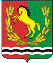 АДМИНИСТРАЦИЯМУНИЦИПАЛЬНОГО ОБРАЗОВАНИЯ РЯЗАНОВСКИЙ СЕЛЬСОВЕТ
АСЕКЕЕВСКОГО РАЙОНА ОРЕНБУРГСКОЙ ОБЛАСТИПОСТАНОВЛЕНИЕ =====================================================================11.05.2021                                       с. Рязановка                                         № 19-п О внесении изменений в постановление от 07.08.2017 № 26-п «Об утверждении Порядка размещения сведений о доходах, расходах, об                          имуществе и обязательствах имущественного характера отдельных  категорий лиц и членов их семей на официальном сайте администрации муниципального образования Рязановский сельсовет Асекеевского района Оренбургской области         в сети Интернет и предоставления этих сведений средствам массовой информации для опубликования»В  соответствии  с  Федеральным законом от 25 декабря  2008 года      № 273 – ФЗ «О противодействии коррупции»,  Федеральным законом №230-ФЗ( в ред. от Федерального закона от 31.07.2020 № 259-ФЗ),  руководствуясь статьей 27 Устава муниципального образования Рязановский сельсовет Асекеевского района Оренбургской области и на основании протеста прокурора от 26.03.2021 №07-01-2021 , постановляет :1.  Внести изменения в постановление от 07.08.2017 № 26-п «Об утверждении Порядка размещения сведений о доходах, расходах, об                          имуществе и обязательствах имущественного характера отдельных  категорий лиц и членов их семей на официальном сайте администрации муниципального образования Рязановский сельсовет Асекеевского района Оренбургской области в сети Интернет и предоставления этих сведений средствам массовой информации для опубликования:1.1.Подпункт «г» пункта 2 изложить в новой редакции следующего содержания:г) сведения об источниках получения средств, за счет которых совершены сделки (совершена сделка) по приобретению земельного участка, другого объекта недвижимости, транспортного средства, ценных бумаг, акций (долей участия, паев в уставных (складочных) капиталах организаций), цифровых финансовых активов, цифровой валюты, если общая сумма таких сделок превышает общий доход лица и его супруги (супруга) за три последних года, предшествующих отчетному периоду, размещаются в информационно-телекоммуникационной сети «Интернет» на официальных сайтах и предоставляются для опубликования средствам массовой информации в порядке, определяемом нормативными правовыми актами Президента Российской Федерации, иными нормативными правовыми актами Российской Федерации и нормативными актами Банка России, с соблюдением законодательства Российской Федерации о государственной тайне и о защите персональных данных. 2. Контроль за исполнением настоящего постановления оставляю за собой.3. Настоящее постановление вступает в силу  после  его официального  обнародования.Глава муниципального образования                                               А.В. Брусилов